Об объявлении отбора организации, осуществляющей организацию питания обучающихся в образовательном учрежденииПРИКАЗЫВАЮ:Утвердить окончание приема предложений на участие в отборе 14.08.2017г. в 15-00 часов по местному времени.Место приема предложений: 450097, Республика Башкортостан, г. Уфа, Советский район, улица Николая Дмитриева, дом 13, корпус 1.Рассмотрение предложений на участие в отборе и подведение итогов     отбора 18.08.2017г. в 12-00 часов по местному времени. 4. Контроль за исполнением настоящего приказа оставляю за собой.Директор                                                                        И.Н.БражниковБАШҠОРТОСТАН РЕСПУБЛИКАҺЫӨФӨ ҠАЛАҺЫ ҠАЛА ОКРУГЫХАКИМИӘТЕНЕҢ МӘҒАРИФ ИДАРАЛЫҒЫӨФӨ ҠАЛАҺЫ ҠАЛА ОКРУГЫНЫҢ «15-СЕ БЕЛЕМ ҮҘӘГЕ»МУНИЦИПАЛЬ БЮДЖЕТДӨЙӨМ БЕЛЕМ БИРЕҮ УЧРЕЖДЕНИЕҺЫ450097, Өфө ҡ., Николай Дмитриев урамы, 13/1Тел./факс:(347) 228-14-16Е-mail: shkol15@mail.ru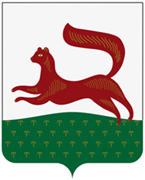 ОГРН: 1030204594881ИНН/КПП: 0278052700/027801001РЕСПУБЛИКА БАШКОРТОСТАНУПРАВЛЕНИЕ ОБРАЗОВАНИЯ АДМИНИСТРАЦИИ ГОРОДСКОГО ОКРУГА ГОРОД УФАМУНИЦИПАЛЬНОЕ БЮДЖЕТНОЕ ОБЩЕОБРАЗОВАТЕЛЬНОЕ УЧРЕЖДЕНИЕ«ЦЕНТР ОБРАЗОВАНИЯ № 15»ГОРОДСКОГО ОКРУГА ГОРОД УФА450097, г.Уфа,  ул. Николая Дмитриева, 13/1Тел./факс:(347) 228-14-16Е-mail: shkol15@mail.ruБОЙОРОҠ№ 222ПРИКАЗ07.08.2017 й.   07.08.2017  г.